ПРОЄКТ № 1328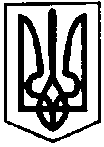 ПЕРВОЗВАНІВСЬКА СІЛЬСЬКА РАДАКРОПИВНИЦЬКОГО РАЙОНУ  КІРОВОГРАДСЬКОЇ ОБЛАСТІ___________ СЕСІЯ ВОСЬМОГО  СКЛИКАННЯРІШЕННЯвід  «__» __________ 20__ року                                                                              №с. ПервозванівкаПро надання дозволу на розроблення проектуземлеустрою щодо відведення земельної ділянкив оренду гр. Харченко Юрію ІвановичуКеруючись статтею 144 Конституції України, статтями 12, 118, 121, 122 Земельного кодексу України, пунктом 34 статті 26 Закону України  «Про місцеве самоврядування в Україні», Законом України «Про оренду землі», Законом України «Про внесення змін до деяких законодавчих актів України щодо протидії рейдерству» від 05.12.2019 року № 340-ІХ та заслухавши заяву гр. Харченко Юрія Івановича  від 08.09.2021 року, сільська радаВИРІШИЛА:1.Передати гр. Харченко Юрію Івановичу  земельну ділянку в оренду строком на  49 (сорок дев’ять) років загальною площею 10,0000 га, в тому числі: пасовище – 10,0000 га, для сінокосіння та випасання худоби (код КВЦПЗ-01.08) за рахунок сформованої земельної ділянки з кадастровим номером 3522586900:02:000:3846, із земель сільськогосподарського призначення за рахунок земель запасу, що перебувають в комунальній власності на території Первозванівської сільської ради Кропивницького району, Кіровоградської області.2.Затвердити з нормативно-грошової оцінки земельної ділянки загальною 10,0000 га  для сінокосіння та випасання худоби (код КВЦПЗ-01.08)   за рахунок сформованої земельної ділянки кадастровий номер 3522586900:02:000:3846, яка надається в оренду із сільськогосподарського призначення за рахунок земель запасу, що перебувають в комунальній власності на території Первозванівської сільської ради Кропивницького району, Кіровоградської області у розмірі 20839466 (Двадцять мільйонів вісімсот тридцять дев’ять тисяч чотириста шістдесят шість) грн. 3.Громадянину Харченко Юрію Івановичу  зареєструвати речове право на земельну ділянку відповідно до закону протягом року від державної реєстрації земельної ділянки.4. Контроль за виконанням даного рішення покласти на постійну комісію з питань бюджету, фінансів, соціально-економічного розвитку, інвестиційної політики, законності, діяльності ради, депутатської етики, регуляторної політики, регламенту, регулювання земельних відносин, містобудування, комунальної власності, промисловості, будівництва, транспорту, енергетики, зв’язку, сфери послуг та житлово-комунального господарства.Сільський голова                                                               Прасковія МУДРАК